В нашей школе 22 декабря в 10 часов проходило вручение стипендии мэра города Иркутска ученикам 10А и 11Б классов. Этот год памятен для нас тем, что мы отмечаем 120 –летний юбилей нашей родной школы и 100 летний юбилей Ленинского округа. Замечательным событием является и то, что ученики  нашей школы войдут в историю этого юбилейного года как стипендиаты мэра 2020. Этой чести удостаиваются немногие! Из лучших выбраны лучшие.Стипендия мэра в г. Иркутске вручается с 2009 года.Право на получение стипендии имеют учащиеся, достигшие возраста 12 летВыдвижение кандидатур стипендиатов производится на основании решения педагогического совета исходя из критериев отбора стипендиатов:успехи в образовательной деятельности, показанные в учебе в течение последнего учебного года;достижения в спорте, показанные на соревнованиях в течение последнего учебного года;достижения в науке, показанные на научно-практических конференциях в течение последнего учебного года;творческие успехи, показанные на творческих фестивалях, конкурсах, смотрах, выставках и т.п. в течение последнего учебного года.Стипендиатами мэра в этом году стали  Крючкова Екатерина и Малеванный Артём. Далее мы просмотрели видеообращение мэра города Иркутска.Слово для вручения сертификата на стипендию мэра  предоставили директору МБОУ г. Иркутска СОШ № 67 Ткачевой Анжелике Валерьевне. Она выразила благодарность родителям учеников и вручила благодарственные письма. Ребятам были вручены сертификаты лауреатов стипендии мэра г. Иркутска 2020. Мероприятие прошло в торжественной и праздничной обстановке.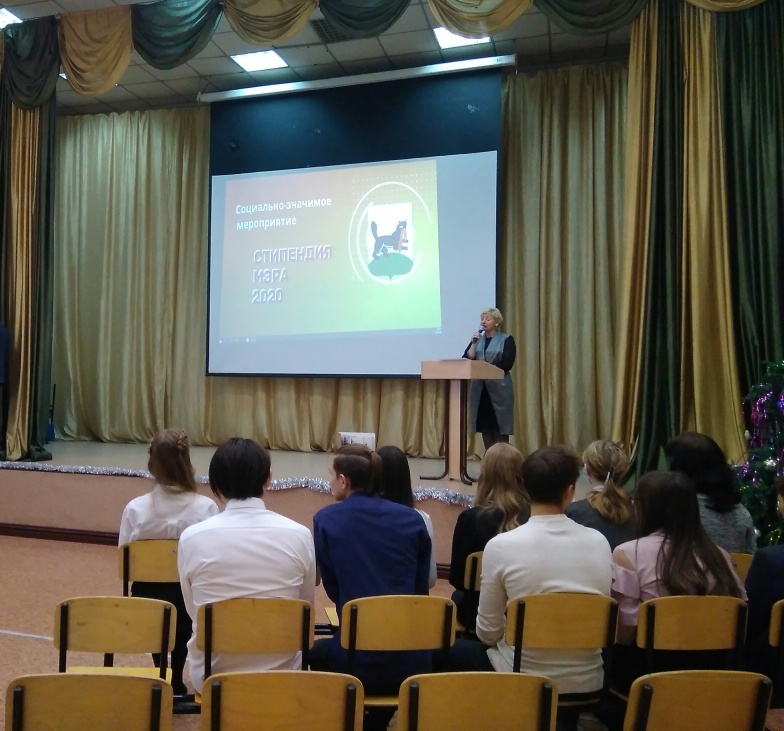 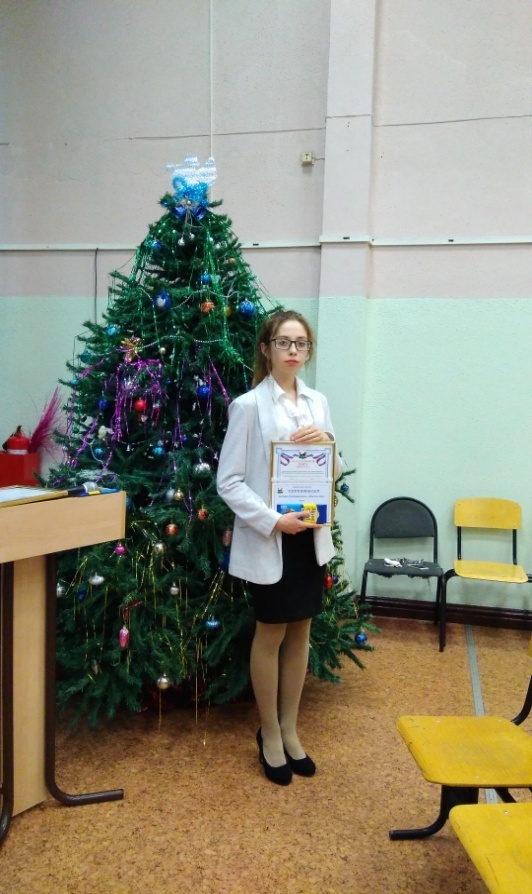 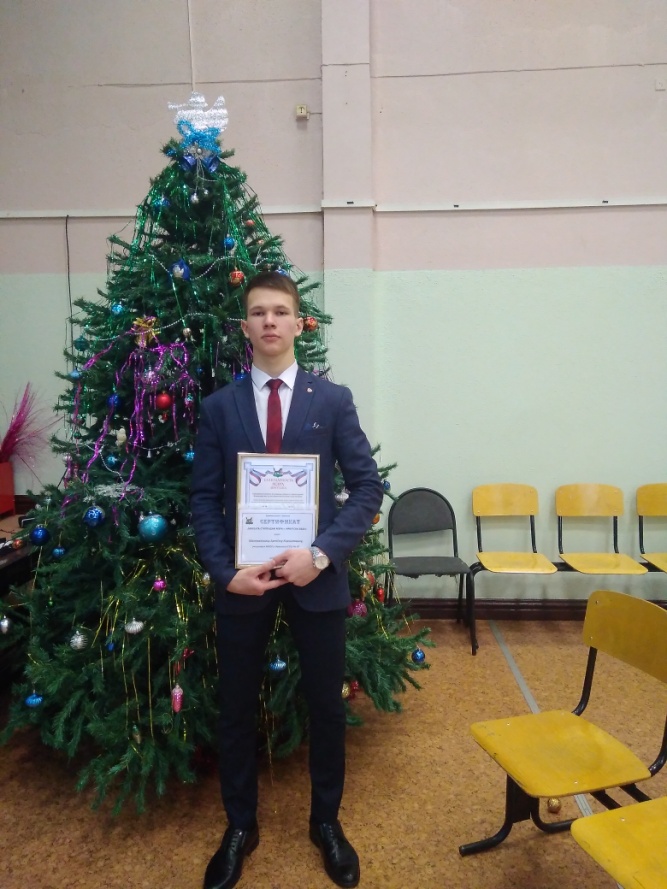 Авторы статьи: Ахмадышина Валерия и Дубинина Софья 9В